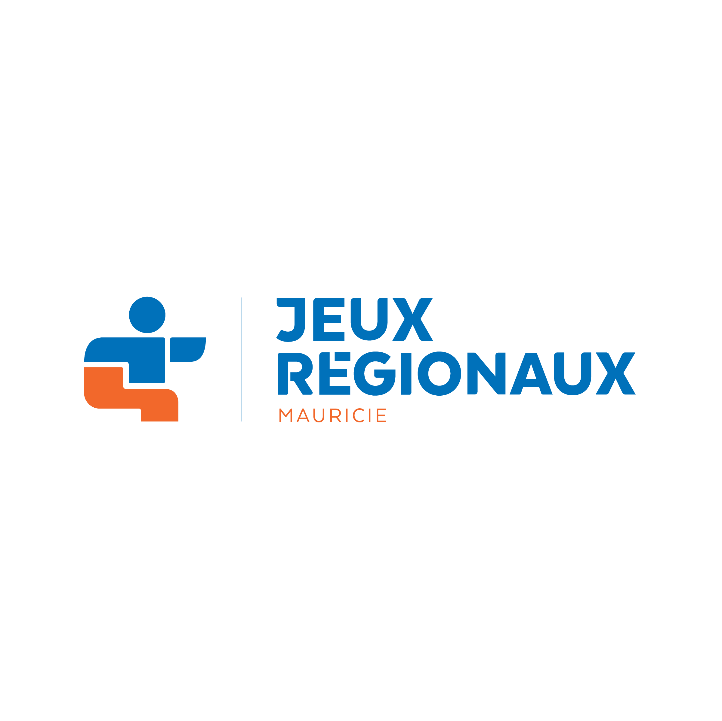 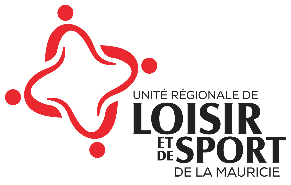 Guide d’organisation d’une Finale régionale des Jeux du Québec en Mauricie.Document destiné aux organisateurs de l’événement de qualification des Jeux régionaux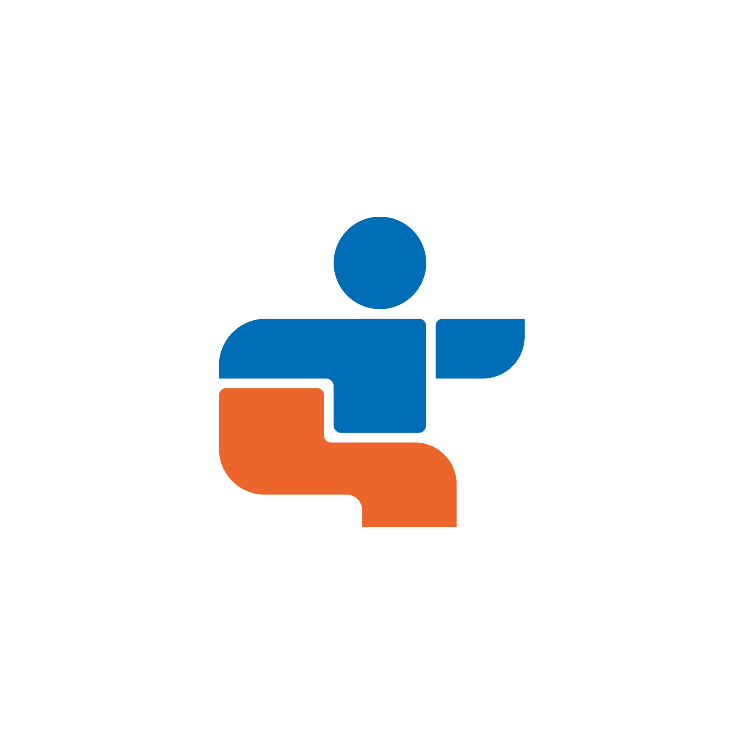 Sport : ________________________________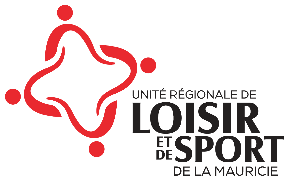 LexiqueMandataire régional : URLS de la MauricieRépondant régional de sport : Association sportive régionale désignée ou club sportifFédération sportive : Entité responsable à l’échelle québécoiseJeux régionaux : Événement de qualification régionale (Mauricie)Finales Provinciale des Jeux du Québec : Événement de compétition provincial Mes Premiers Jeux : Événement complémentaire d’initiation à la pratique sportiveIntroductionLe programme des Jeux du Québec est la propriété de SportsQuébec, organisme reconnu par le gouvernement du Québec comme gestionnaire du programme.Pour être admissibles au processus de qualification, des Jeux du Québec régional, la fédération et le mandataire régional, doivent être membre de SportsQuébec et être un organisme reconnu par le gouvernement du Québec.Les Jeux du Québec régionaux se déroulent chaque année, l’hiver et l’été dans chacune des 19 régions du Québec. Ils sont une étape de qualification essentielle à la participation des régions et des athlètes à la Finale des Jeux du Québec.Objectifs :Réaliser des événements de qualification en vue d’une participation à la Finale provinciale selon le calendrier suivant :Sports d’été: Finale Provinciale 2018 (THETFORD MINES)Été 2017: événement régional pour qualifier le sport dans sa région. 1 mai au 31 octobreÉté 2018: événement régional pour sélectionner les athlètes. 1 mai au 8 juillet 2018).Sports d’hiver: Finale Provinciale 2019 (Québec)Hiver 2018: événement régional pour qualifier le sport dans sa région.               1 novembre au 30 avril.Hiver 2019: événement régional pour sélectionner les athlètes. 1 novembre au 10 février 2019)Les Jeux du Québec régionaux permettent à la fois au plus grand nombre possible de jeunes athlètes de vivre des compétitions de qualité, et de donner aux meilleurs d’entre eux l'opportunité de poursuivre leur cheminement sportif sur les scènes québécoise et canadienne.ResponsabilitésMandataire régional: URLS MauricieCoordination du calendrier de l’ensemble des sports.Soutien matériel.Soutien logistique.Promotion dans les médias régionaux et provinciaux.Validation de la tenue des événements.Compilation et rapport des événements en Mauricie.Coordination de l’événement provincial pour la Délégation de la Mauricie.Répondant régional de sport: Identifié par la fédération sportive (organisateur de l’événement)AVANT L’ÉVÉNEMENT :Aller compléter les documents suivant sur notre site internet : http://www.urlsmauricie.com/programme/jeux-du-quebec/Dépôt des documents : Avant le 15 octobre 2018Projet Jeux régionaux. Entre 1 novembre 2018 et le 10 février 2019Bon de commandeOrganisation de l’événement selon les normes d’opérations :http://www.jeuxduquebec.com/Normes_doperation-fr-29.php fournit par SportsQuébecPromotion dans les médias régionaux selon les normes de SportsQuébec.PENDANT VOTRE ÉVÉNEMENT :Mettre bien en vue sur le site de compétition le drapeau des Jeux du QuébecUtiliser la musique des Jeux du Québec pour annoncer les cérémonies, les remises de médailles et créer de l’ambiance***SVP, CONTACTER L’URLS MAURICIE S’IL Y A ANNULATION OU CHANGEMENT D’HORAIRE***APRÈS VOTRE ÉVÉNEMENTRemettre le formulaire d’inscription régionale. EN LIGNE (conserver une copie)Remettre tous les documents de résultats (draw). PAR COURRIEL(conserver une copie)Remettre le matériel. (la semaine suivant l’événement)Mes Premiers Jeux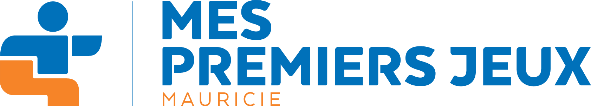 SportsQuébec, organisme responsable du programme des Jeux du Québec, adoptait en janvier 2001 de nouvelles orientations pour ce programme. Le concept « Mes premiers Jeux » s’adresse à la composante initiation au sport. Il offre une occasion d’initier de nouveaux adeptes à un sport à l’intérieur d’un cadre sécuritaire en y incluant une technique de base, la réglementation et même une compétition sans nécessairement déterminer des gagnants.Ce programme vise principalement les jeunes du niveau scolaire primaire (6-12 ans) qui ne sont pas inscrits dans les réseaux de compétitions. Le territoire visé et celui de la Mauricie soit : MRC Maskinongé, MRC Mékinac, MRC des Chenaux, ville de Shawinigan, ville de Trois-Rivières ou ville de La Tuque.Nb. Avant d’organiser une activité Mes premiers Jeux, prendre contact avec l’URLS de la Mauricie.URLS MauricieCoordination du calendrier d’événementSoutien matérielSoutien logistiquePromotion régionale Répondant régional de sportDéposer un projet à l’URLSM avant le 15 septembre 2018  pour les projets du 1 octobre 2018 au 10 mars 2019 et avant le 15 février 2019 pour les projets du 11 mars 2019 au 30 septembre 2019Déposer un bon de commandePromotion Tenir l’événementSuite à l’événementRemettre le formulaire d’inscription. EN LIGNE (conserver une copie)Remettre le matériel. APRÈS VOTRE ÉVÉNEMENTChaque participant recevra des médailles de participation, il est important de bien gérer la distribution de cet item lors de l’événementLes sports admissibles doivent obligatoirement avoir l’implication de l’association régionale ou du club local. Pour consulter la liste des sports admissibles :http://www.sportsquebec.com/pages/membres-ordinaires.aspxGuide de communication/promotionDans la préparation, la réalisation et le suivi d’une compétition et d’un camp de sélection ou d’entraînement, la communication avec les médias, le public et les membres des associations régionales sportives est essentielle.Afin de préciser qui fait quoi dans le programme des Jeux du Québec de la Mauricie, l’URLS de la Mauricie a préparé ce « plan de communication » indiquant clairement ce qu’elle réalisera dans ce champ d’activité, et proposant aux responsables, des activités qui leur sont exclusives.À vous de jouer maintenant! Le personnel de l’URLS de  demeure à votre disposition pour vous conseiller dans la préparation et la réalisation de vos activités de communication. Bons Jeux!Partage des responsabilitésURLS:Faire connaître la programmation générale de la Finale régionale aux médias et à la population;Outiller les responsables de compétition ou de camp de sélection ou d’entraînement pour leur faciliter la tâche dans le domaine des communications et conceptions et diffusions d’un plan de communication;Conception et mise à la disposition aux responsables des activités, du répertoire des médias;Mise à la disposition des responsables d’activités, le logo des Jeux du Québec, les drapeaux des Jeux du Québec Responsable de compétition ou de camp de sélection ou d’entraînement:Informer les membres du réseau de l’association régionale sportive sur la tenue de la compétition, ou du camp de sélection, ou du camp d’entraînement;Informer les médias sur les particularités de sa compétition ou camp de sélection ou d’entraînement;Informer les médias des résultats et du suivi de la compétition ou camp de sélection ou d’entraînement.L’URLS de la Mauricie recommande fortement aux responsables d’activités de s’adjoindre dans la mesure du possible une personne responsable des communications.Communiqué #1Résultats et records: contre-performance;résumé du déroulement de la compétition;les médaillés et débouchés sur une autre compétition;membre de la délégation régionale lorsque cela s’applique;les entraîneurs qui accompagnent les membres de la délégation;l’athlète par excellence de la compétition;l’athlète qui s’est le plus amélioré durant la compétition;collaboration particulière d’un organisme partenaire7.Liste des médiasMÉDIAS ÉCRITSLe Nouvelliste1920, rue BellefeuilleTrois-Rivières (Qc) G9A 3Y2Téléphone: 819.693.5464Courriel: information@lenouvelliste.qc.caInternet: www.cyberpresse.ca/nouvellisteSteve Turcotte, directeur de la section819-376-2501, poste 242steve.turcotte@lenouvelliste.qc.caHEBDO JOURNAL635, rue Père DanielTrois-Rivières, Qué, G9A 5Z7	Mme. Marie-Ève Veillette819 379-1490redaction.hj@tc.tcHEBDO DU ST-MAURICE2102, Avenue ChamplainC.P. 10Shawinigan, Qué, G9N 6T8	M. Patrick Vaillancourt(819) 537-5111 redaction_shawinigan@transcontinental.caPatrick.vaillancourt@transcontinental.caHEBDOMÉKINAC DES CHENAUX494, Notre-DameC.P. 4057St-Tite, Qué, G0X 3H0	M. Samuel Duranceau Cloutier(819) 537-5111redaction.hmc@transcontinental.caL'ECHO DE LA TUQUE- HAUT-ST-MAURICE / JEQ La Tuque324 Rue St-JosephLa Tuque, Qué, G9X 1L2	M. Sandra Lacroix(819) 523-6141redaction_latuque@transcontinental.caL'ECHO DE MASKINONGÉ43, St-LouisLouiseville, Qué, J5V 2C7	M. Pier-Olivier Gagnon(819) 228-5532Pier-olivier.gagnon@tc.tcL’ECHO DE TROIS-RIVIÈRES3625, boul. des ChenauxTrois-Rivières, Qué.  G8Y 5N6communiques@lechodetroisrivieres.caHEBDO DE TROIS-RIVIÈRES635, rue Père-DanielTrois-Rivières, Québec G9A 5Z7 jonathan.cossette@tc.tc  819 379-1490 poste 238Jonathan.cossette@tc.tcMÉDIAS ÉLECTRONIQUES-RADIOSCKOI    106,9 FM1350 Rue Royale, Bur. 1200Trois-Rivières, Qué, G9A 4J4	Serge Allararie(819) 374-3556 poste 217nouvelles@1069fm.netserge.alarie@fm1069.caCFLM RADIO HAUTE MAURICIE529, Rue St-Louis, C.P. 850La Tuque, Qué, G9X 3P6	Michel Pronovost 97,1 FMLa Tuque, QC529 Saint-LouisG9X 3P6 C.P. 850Bureau: 819-523-4575radio.cflm@lino.comRadio NRJ Mauricie 102,31500, Rue Royale Bur.  260Trois-Rivières, Qué, G9A 6J4	M. Frédéric Beaulieu(819) 378-1023 (819) 380-9000nouvelles.mauricie.radio@bellmedia.cafbeaulieu@radioenergie.caROUGE FM MAURICIE  94,7 1500, Rue Royale, Bur. 260Trois-Rivières, Qué, G9A 6J4	M. François Morin(819)  378-1023nouvelles.mauricie@radio.astral.comCBF-FM RADIO-CANADA225 Rue des Forges, suite 101Trois-Rivières, Qué, G9A 2G4	M. GUY MARCOTTE Carolyne Brochu(819) 380-0023cheznous@radio-canada.cacarolyne.brochu@radio-canada.caRYTHME FM 100,1 FM1350, rue Royale, 12e étageTrois-Rivières, Qué, G9A 4J4	Serge Alarie(819) 691-1001Serge.alarie@fm106.9.caRadio 91.1 FM540, BroadwayShawinigan, Qué, G9N 1M3M. Denis Benoît(819) 537-0911nouvelles@radioshawinigan.comResponsableClientèleDateMoyensURLSMédiasNovembre 2018Communiqués de presse: programmation généraleURLSMédiasNovembre 2018 à  février 2019Rappel aux médiasResponsableClientèleDateMoyensResponsable d’activitéMembres du réseauNovembre 2018Envoi de l’avis de compétitionResponsable d’activitéMembres du réseauNovembre 2018 à février 2019Lettre de rappel pour inscription et autres informations générales sur la compétitionResponsable d’activitéPopulationNovembre 2018 à février 2019Publicité via les réseaux sociaux, et votre site internet.Responsable d’activitéMédiasle jour de l’activitéCommuniqués de presse comprenant: voir  communiqué #1